Ход занятияГКОУ школа-интернат №1 г. Оренбурга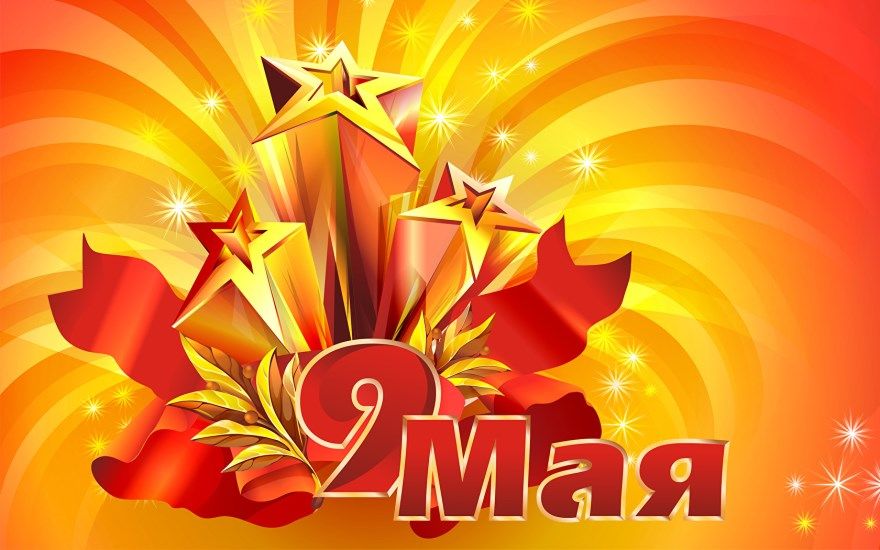 «Нам не нужна война»Составила: Акмурзина  А М. г. Оренбург, 2023г.Ф. И. О. педагогаАкмурзина  А. М.Тема«Нам не нужна война».Класс    5Дата проведения02.05.23г.Вид АООПАООП ООО вариант 2.3Форма внеклассного мероприятияБеседа с презентацией ЦельВоспитание патриотических чувств к Родине и гордость за свой народ.Задачи Воспитательные: Воспитывать уважение к ветеранам Великой Отечественной войны.Развивающие: Формировать умение соотносить свои действия с планируемыми результатами, осуществлять контроль своей деятельности в процессе достижения результата, корректировать свои действия в соответствии с изменяющейся ситуацией.Обучающие: Формировать умение определять понятия; подбирать слова, соподчиненные ключевому слову; делать вывод на основе полученных знаний.Коррекционные: Формировать умение использовать помощь взрослого для разрешения затруднения, давать адекватную обратную связь воспитателя: понимаю или не понимаю; расширять и обогащать опыт реального взаимодействия обучающихся с бытовым окружением, развивать устную монологическую и диалогическую речь, автоматизировать и корректировать поставленные в речи звуки, развивать слуховое восприятие с помощью слухо - зрительного и слухового предъявления материала занятия, воспитывать навыки самоконтроля за своей речью с учетом изученных правил орфоэпии.Планируемый результат Личностные: Развитие навыков сотрудничества со взрослыми и сверстниками в разных социальных ситуациях, умение слушать и вступать в диалог; формирование положительного отношения к занятиям.Регулятивные:Умение соотносить свои действия с планируемыми результатами, осуществлять контроль своей деятельности в процессе достижения результата, корректировать свои действия в соответствии с изменяющейся ситуацией.Познавательные: Умение определять понятия; подбирать слова, соподчиненные ключевому слову; объединять предметы и явления в группы по определенным признакам, сравнивать и обобщать о полезности и вредности продуктов; делать вывод на основе полученных знаний и применение их в жизни.Коммуникативные: Умение организовывать сотрудничество и совместную деятельность с воспитателем  и сверстниками; работать индивидуально и в группе; использовать речевые средства в соответствии с задачей коммуникации для выражения своих чувств, мыслей и потребностей для планирования и регуляции своей деятельности.Предметные: знание понятий: ветераны, Великая Отечественная война. Методы и технологии обучения- технология личностно-ориентированного подхода;- технология деятельностного подхода;- информационно-коммуникативные технологии;- технология педагогики сотрудничества;- словесные (объяснение, разъяснения, беседа с учащимися);- наглядные (иллюстрации, демонстрация презентации); - практические (изготовление поздравительной открытки).- методы, направленные на самопознание и развитие (интеллекта, эмоций, общения, воображения, самооценки и взаимооценки).Основные понятия и терминыВраг, фашисты, смерть, горе, летели самолеты, двигались танки, артиллерия, пехота, бомбить, фейерверк.Источники информацииРесурсы Интернета:отечестворт.рф, rf-poisk.ru rf-poisk.ru/page/34/ - книги памятиИспользованная литература: 1.Дети военной поры./Сост. Э. Максимова. - М.:Политизд. 1988.2.Уроки мужества./Сост. И.В.Сидорова, В.В. Смирнов. - Горький. Волго-Вятское книжное издательство. 1985Средства обучениямультимедийная презентация на тему занятия «Нам не нужна война», экран для работы по РСВ (развитие слухового восприятия), аппараты индивидуального пользования.Основные этапы занятияДеятельность воспитателяДеятельность ученика1.ОРГАНИЗА-ЦИОННЫЙ МОМЕНТ.Приветствие   Воспитатель:[- Здравствуйте, ребята!]- Встаньте.Здра́(в)ствуйте!Встают - Я вста́л(а)Речевая зарядка./3 мин./Речевая зарядка (с элементами фонетической ритмики). - Будем хорошо говорить звук [Т]послушайте, повторите.АТ – АТ – АТ – есть про̄фе́ссия «со̄лда́т»А́ТЫ – А́ТЫ – А́ТЫ – защища́ют нас со̄лда́тыА́ТУ – А́ТУ – А́ТУ – напи́шем мы письмо́ со̄лда́туАТ – АТ – АТ – со̄лда́т чи́стит авто̄ма́т- Данил  прочитай.- Артём  прочитай- СадитесьПовторяют элементы речевой зарядки.Дети читают слоги.- Я се́л(а)Работа по РСВ./1 мин./ Восприятие только на слух.[- Юлия, что будем делать.][- Дамир, что будем делать.][- Саша, что будем делать.]Ответы  на вопросы устно.- Бу́дем занима́ться.- Хо̄ро̄шо́ го̄во̄ри́ть.-Внима́тельно̄ слу́шать.ВВЕДЕНИЕ В ТЕМУ. /1 мин./- Много, много лет назад ранним теплым утром, когда наши дедушки и бабушки были маленькими, началась война.Слайд 1.Война. Какое страшное слово. Война – это горе, это страх. Война – это разруха, смерть.- Ребята, а как вы понимаете что такое война? - Сегодня я вам расскажу о тех людях, воинах, благодаря которым мы сейчас живем в мире, без войны и страха. Отвечают.- Это борьба с врагом. - Это когда враг нападает, а защитники освобождают свою Родину.СООБЩЕНИЕ/5 мин./В большой и дружной стране жили люди, наши бабушки и дедушки. Они были еще совсем маленькие, ходили в школу, играли, радовались солнцу, бабочкам, а мамы и папы работали.Слайд 2. Внезапно огромные вражеские силы двинулись на нашу Родину : летели самолеты, двигались танки, артиллерия и пехота. Нашу мирную землю стали бомбить. 22 июня 1941 года на нашу страну напал враг – фашистская Германия.Слайд 3.- Очень долго, целых 4 года шла война. Погибали наши солдаты от фашистских пуль и снарядов, а дома от голода умирали старики, женщины и дети.- Но наш народ от мала до велика поднялся на защиту своей Родины. Пока отцы, деды воевали с врагом, в это время дома старики, женщины и дети заменяли их на заводах, фабриках, в колхозах.Слайд 4.- Война была очень жестокой, принесла народу много горя и слез, разруху и голод. Но люди выстояли и победили. - Ребята, ответьте на вопрос.- Какого числа  закончилась война? - И этот день стал великим праздником. Каждый год 9 мая в честь победы гремит салют во всех городах и селах нашей Родины.Слайд 5.Закончилась война, на землю пришел долгожданный мир и благодарные люди поставили памятники нашим солдатам.- Ребята, кого мы поздравляем 9 мая? Правильно, ветеранов Великой Отечественной войны. И когда вы увидите ветеранов 9 мая, подойдите к ним, поздравьте и скажите спасибо за мир на земле. Ведь благодаря нашим ветеранам мы уже 75 лет живем в мире.Слайд 6.Дети внимательно следят за рассказом.Стихотворение читает Саша- Страна цвела. Но враг из-за углаСвершил налет, пошел на нас войною.В тот грозный час,Стальною став стеною,Вся молодость оружие взяла,Чтоб отстоять Отечество родное.(Автор: А. Безыменский)Ответ детей.-9 мая 1945 года закончилась война.Ответ детей.- Поздравляем ветеранов.Стихотворение читает ЮлияПусть небо будет голубым,Пусть в небе не клубится дым,Пусть пушки грозные молчатИ пулеметы не строчат,Чтоб жили люди, города.Мир нужен на земле всегда!(Н. Найденова)ФИЗМИНУТКА  /4 мин.//Провожу физминутку/ Слайд 7.“Мы солдаты”
Мы солдаты, мы солдаты
Бодрым шагом мы идем.
В нашу армию, ребята,
Просто так не попадешь.
Нужно быть умелыми, сильными и смелыми./Второй раз предлагаю провести физминутку ученику//ходьба на месте//наклон вперёд//наклоны в права, в лево/ПОДВЕДЕНИЕ ИТОГОВ /6 мин./  - Ребята, давайте подведем итоги. Слайд 8.- Сегодня мы говорили о Великой Отечественной Войне.- Какой праздник мы отмечаем 9 мая? - Что это за праздник? Послушайте стихотворение.Слайд 9.- Рассказывали, вам дедушки и бабушки о ВОВ? - Что вы знаете о ВОВ? - Кто такие ветераны? - Да, ребята была очень жестокая война. Наши бойцы сражались за каждый клочок земли. А в период затишья писали письма домой.А в завершении нашего занятия, я хочу прочитать вам такое стихотворение. Слайд 10.Что такое День ПобедыЧто такое День Победы?Это утренний парад:Едут танки и ракеты,Марширует строй солдат.Что такое День Победы?Это праздничный салют:Фейерверк, взлетает в небо,Рассыпаясь там и тут.Что такое День Победы?Это песни за столом,Это речи и беседы,Это дедушкин альбом.Это фрукты и конфеты,Это запахи весны…Что такое День Победы –Это значит – нет войны.Слушайте внимательно.[ - Какая тема занятия?][- Юлия, что мы делали сегодня на занятии?][-  Дамир, о чём мы говорили?]Ответ детей.- День Победы.Читает Дамир Красоту, что дарит нам природа. -Красоту, что дарит нам природа,Отстояли солдаты в огне,Майский день сорок пятого годаСтал последнею точкой в войне.За всё, что есть сейчас у нас,За каждый наш счастливый час,Читает Артём- За то, что солнце светит нам,Спасибо доблестным солдатам -Нашим дедам и отцам.Недаром сегодня салюты звучатВ честь нашей Отчизны,В честь наших солдат!(А. Сурков)Ответы детей.- Это люди прошедшие войну.- Те́ма заня́тия: «Нам не нужна́ во̄йна́»- Ōтвеча́ли на во̄про́сы, слу́шали, чита́ли.- Мы го̄во̄ри́ли о̄ Великой Отечественной войне.ПОДВЕДЕНИЕ ИТОГОВ /6 мин./  - Ребята, давайте подведем итоги. Слайд 8.- Сегодня мы говорили о Великой Отечественной Войне.- Какой праздник мы отмечаем 9 мая? - Что это за праздник? Послушайте стихотворение.Слайд 9.- Рассказывали, вам дедушки и бабушки о ВОВ? - Что вы знаете о ВОВ? - Кто такие ветераны? - Да, ребята была очень жестокая война. Наши бойцы сражались за каждый клочок земли. А в период затишья писали письма домой.А в завершении нашего занятия, я хочу прочитать вам такое стихотворение. Слайд 10.Что такое День ПобедыЧто такое День Победы?Это утренний парад:Едут танки и ракеты,Марширует строй солдат.Что такое День Победы?Это праздничный салют:Фейерверк, взлетает в небо,Рассыпаясь там и тут.Что такое День Победы?Это песни за столом,Это речи и беседы,Это дедушкин альбом.Это фрукты и конфеты,Это запахи весны…Что такое День Победы –Это значит – нет войны.Слушайте внимательно.[ - Какая тема занятия?][- Юлия, что мы делали сегодня на занятии?][-  Дамир, о чём мы говорили?]Ответ детей.- День Победы.Читает Дамир Красоту, что дарит нам природа. -Красоту, что дарит нам природа,Отстояли солдаты в огне,Майский день сорок пятого годаСтал последнею точкой в войне.За всё, что есть сейчас у нас,За каждый наш счастливый час,Читает Артём- За то, что солнце светит нам,Спасибо доблестным солдатам -Нашим дедам и отцам.Недаром сегодня салюты звучатВ честь нашей Отчизны,В честь наших солдат!(А. Сурков)Ответы детей.- Это люди прошедшие войну.- Те́ма заня́тия: «Нам не нужна́ во̄йна́»- Ōтвеча́ли на во̄про́сы, слу́шали, чита́ли.- Мы го̄во̄ри́ли о̄ Великой Отечественной войне.РЕФЛЕКСИЯ/10 мин./Слайд 11.«Открытка ветеранам ко Дню Победы»Цель: развивать умение изготавливать открытки своими руками.Задачи: Закреплять умения и навыки работы с бумагой и картоном. Воспитывать привычку работать самостоятельно, аккуратно, доводить начатое дело до логического завершения. Развивать композиционные навыки.Материалы:Картон любого цвета, цветная бумага (белого, оранжевого, коричневого, черного, розового,зеленого), клей ПВА или клей карандаш, надпись «С Днем Победы!», ножницы.Ход:- Мы сегодня с вами сделаем открытку посвященную празднику 9 мая. Для начала давайте рассмотрим открытку. - Что вы видите? 1. Подготовим все детали открытки с помощью шаблонов.2. Приклеиваем все детали на фон. Глаз голубю нарисуем фломастером.3. Если у вас нет георгиевской ленты, можно сделать самим. Берем двустороннюю оранжевую ленту шириной 3 см., приклеиваем к ней узенькие черные ленты шириной 0,5 см. Выполняем это с двух сторон.- Какие цвета на Георгиевской ленте? - Что означают цвета ленточки, я вам сейчас расскажи.В Великую Отечественную войну был орден Славы, он был обрамлен лентой.Лента символизирует мужество, воинскую доблесть. На ней два цвета. Их можно прочитать так: черный – дым, оранжевый цвет - пламя. В наше время это символ победы.4. Далее ленту складывает таким образом. Приклеиваем к открытке.- Какая замечательная открытка у вас получилась. Ее можно подарить своим бабушка и дедушкам. Я думаю, им будет очень приятно.- Молодцы, правильно справились с заданием.Ответ детей.- Оранжевый, черный.